スプリング・コンサート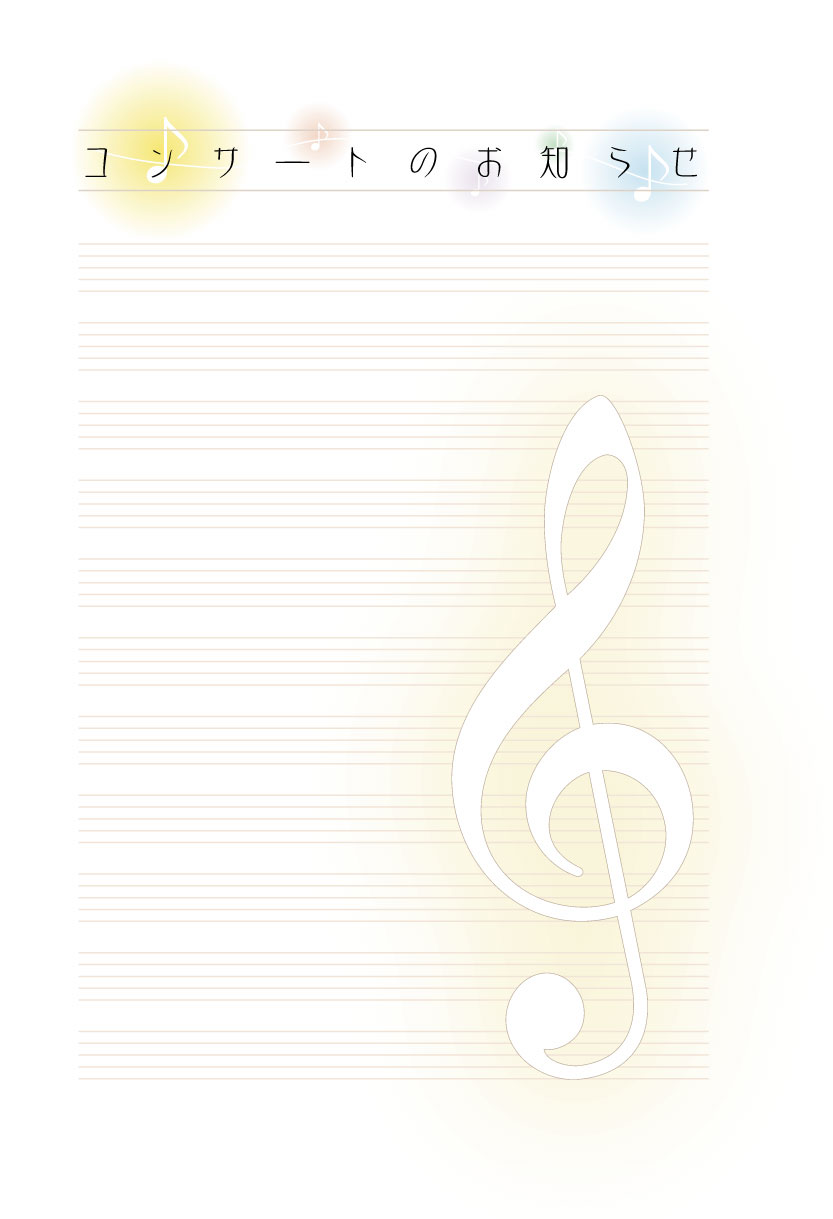 ～フルートの調べ～女性５人のフルート奏者による演奏会です。土曜日の午後、ゆったりと音楽をお楽しみください。お気軽にどうぞ！奏　　者：	フルーチェ	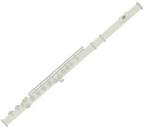 演　　目：	日本の春メドレー　　　　　 愛燦燦　　　　　 彼方の光　　　　　 春よ、来い会　　場：	西部地域福祉センター ロビー日　　時：	２月１８日（土）１４:00開演	※３０～４０分の演奏です入 場 料：	無料　※年齢制限なし（どなたでもどうぞ）問い合せ：	西部地域福祉センター           宇頭町字小薮70番地1	0564-34-３２１１そ の 他：当日はワクチン接種を済まされた方も含めて、マスクの着用をお願いします。新型コロナウィルスの感染状況によって、中止となる場合があります。